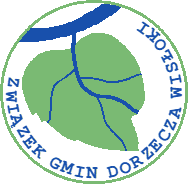 Załącznik nr 2ZGODA NA UDZIAŁ W KONKURSIE LITERACKIM, NA PRZETWARZANIE DANYCH OSOBOWYCH Jako rodzic/opiekun działający w imieniu i na rzecz Uczestnika konkursu literackiego „Co drzewo widziało?”………………………………………………………………………………..(Imię i Nazwisko Ucznia)……………………………………………………………………………………………………..….…………………………………………………………………………………………………………(Nazwa Szkoły, Gmina) niniejszym wyrażam zgodę na jego/jej udział w konkursie organizowanym przez Związek Gmin Dorzecza Wisłoki na zasadach określonych w regulaminie z którym zapoznałem się i akceptuję.Oświadczam, że zgłoszone przez moje dziecko opowiadanie jest jego autorstwa.Wyrażam zgodę na: -   przetwarzanie i udostępnianie przez Organizatora konkursu danych osobowych dziecka 
i moich dla celów związanych z przebiegiem konkursu,-  opublikowanie imienia i nazwiska dziecka w mediach oraz na stronach internetowych Organizatora konkursu w przypadku wytypowania go jako laureata,- prezentację publiczną i upowszechnianie pracy konkursowej mojego dziecka.Oświadczam, że zapoznałem się punktem VI Regulaminu tj. klauzulą informującą, i że posiadam prawo dostępu do swoich danych osobowych, ich sprostowania, usunięcia, ograniczenia przetwarzania, wniesienia sprzeciwu do organu nadzorczego właściwego 
ds. ochrony danych osobowych, cofnięcia zgody na przetwarzanie.…….………………………………………………						             (Data i podpis rodzica/prawnego opiekuna)